EQUAL OPPORTUNITIES MONITORING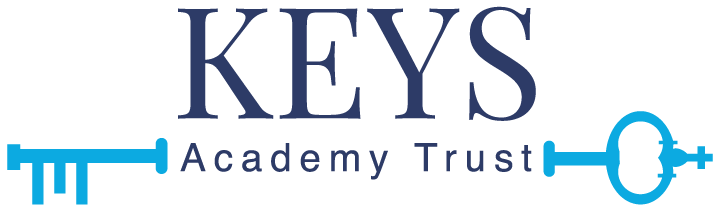 PRIVATE AND CONFIDENTIALThe Keys Academy Trust is an equal opportunities employer and aims to ensure people are recruited, selected, trained and promoted on the basis of job requirements, skills, abilities and other objective criteria. The Trust will ensure that no job applicant or employee receives less favourable treatment on the grounds of race, disability, age, gender reassignment, marriage or civil partnership, pregnancy or maternity, religion or belief, sex or sexual orientation or is disadvantaged by conditions or requirements which cannot be shown to be justified as being necessary for the safe performance of the job.To ensure equal opportunities policies are being implemented and to comply with legislation please complete the form below and return with your application form. The information will be used for monitoring purposes and will not be available to those involved in the selection process.This information is collected in line with GDPR guidelines. If you would like more information about how the Trust uses your data, please see the Privacy Notice on our school’s website.Please complete or select entryPost applied forFull nameGender:Date of birthMarital status  Single / Married / Divorced / Separated / Widowed I would describe my cultural and ethnic origin as:  Please select the appropriate description to indicate your cultural background. I would describe my cultural and ethnic origin as:  Please select the appropriate description to indicate your cultural background.White - BritishWhite - IrishAny Other White BackgroundWhite and Black CaribbeanWhite and Black AfricanWhite and AsianAny Other Mixed backgroundIndian PakistaniBangladeshiAny Other Asian BackgroundBlack CaribbeanBlack - AfricanAny Other Black BackgroundChineseAny Other Ethnic GroupThe Trust seeks to make reasonable adjustments to the work environment and work practice in need to promote the employment of people with disabilities. To assist us in fulfilling our obligations under the Equality Act 2010 please answer the following questions:Do you consider you have a disability?  Yes/ No    (If yes, please provide details below)Please give details below of any adjustment which would need to be made if you were invited to interviewPlease give details below of any adjustment which would need to be made in order for you to be able to carry out the duties of the job if appointed.  The Trust seeks to make reasonable adjustments to the work environment and work practice in need to promote the employment of people with disabilities. To assist us in fulfilling our obligations under the Equality Act 2010 please answer the following questions:Do you consider you have a disability?  Yes/ No    (If yes, please provide details below)Please give details below of any adjustment which would need to be made if you were invited to interviewPlease give details below of any adjustment which would need to be made in order for you to be able to carry out the duties of the job if appointed.  Printed Signature:      Date:Printed Signature:      Date: